Неформальные каникулы 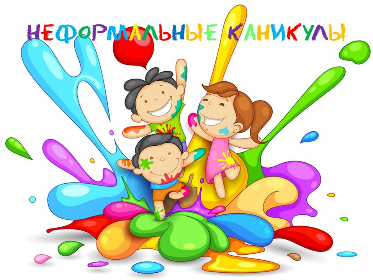 ОСЕНЬ - 2019ДатаВремяАдресЗанятие (название, описание)Необходимый материал/ примечанияКонтактное лицо (ФИО, телефон)Образовательные организацииОбразовательные организацииОбразовательные организацииОбразовательные организацииОбразовательные организацииОбразовательные организацииОбразовательные организацииОУ МБОУ «Лицей №1»01.1110.00Комсомольский пр., 51Городские соревнования «Мир робототехники» для обучающихся 1-11 классовНоутбуки,зарядные устройства, робототехнические наборыКругликова Марина Николаевна, учитель информатики89501283907ОУ МБОУ «Гимназия № 1»28.1012.00Красных партизан 53бк/т РовесникВласоваСВМельникова ИЛ89246005869ОУ МБОУ «Гимназия № 1»29.1011.00Химическая 40Поездка в бассейн ДельфинСклянова ВВ89246206357ОУ МБОУ «Гимназия № 1»31.1012.00Комсомольский проспект 77к/т ДК МирКл.рук-ли89246206357ОУ МБОУ «Гимназия № 1»31.1012.30Ангарск Мира 34аПоездка на фабрику мороженого АнгарияЮринская ТА89500884714ОУ МБОУ «Гимназия № 1»30.1010.00Октябрьская 4аЭкскурсия в музей природа и на станцию юных натуралистовВафина ВЮ8904155355ОУ МБОУ «Гимназия № 1»31.1011.00Сеченова 19Эрудит-шоу в центр. библиотекеВерхотуроваЗеленова ЕВЕрмакова ЕН89246206357ОУ МБОУ «Гимназия № 1»01.1112.00Комсомольский проспект 77к/т ДК МирКл. рук-ли нач.кл89246206357ОУ МБОУ «Средняя общеобразовательная школа №2»28.1011.00Каб.№29МБОУ «СОШ №2»Занятие кружка «Азбука графической грамотности», 5-6 класс.Тема:  «Геометрический орнамент»Чертежная бумага А4 (для облегчения работы можно принести миллиметровую бумагу А4), чертежные инструменты (линейка 30 см, угольники, циркуль), ластик, простой и цветные карандаши, фломастеры.Азарова Наталья Викторовна, 89245488544ОУ МБОУ «Средняя общеобразовательная школа №2»28.1010.00Каб.№6МБОУ «СОШ №2»Джутовая филигрань«Перо»Джут клей ПВА ножницы  мультифораАндриишина Лариса Владимировна, 89500697510ОУ МБОУ «Средняя общеобразовательная школа №2»30.1011:00-11:45Спортивный зал МБОУ «СОШ №2»Эстафета «Туристические навыки»Верёвки, кегли, туристическое снаряжениеВиневская Светлана Александровна89149054242ОУ МБОУ «Средняя общеобразовательная школа №2»29.1012.00Актовый зал МБОУ «СОШ №2»Устный журнал «Осень яркая подруга»,участники дети 2-3 класса,  команда 10 человек.Устный журнал состоит из 5 страниц на осеннюю тематику:1) «Пословицы и поговорки»2)«Стихотворения в картинах»3) «Приметы»4) «Театр» (домашнее задание)5) «Загадки») Название, эмблема.2) «Стихотворения в картинках» (принадлежности для рисования, ватман)3) «Театр» (подготовить театральную сценку из любого известного детского произведения на осеннюю тематику)Кучерова Алина Алексеевна, 89027646287,eli1154@mail.ruОУ МБОУ «СОШ № 5»28.1010.30- 11.30Пр – т Космонавтов 1Интеллектуальная игра «В гости к Айболиту»Учитель начальных классов Учакина Н.С.89086424404ОУ МБОУ «СОШ № 5»29.1010.00Пр – т Космонавтов 1Мастер класс по нетканому гобелену (принимают участие родители и дети)Крючок №2 или №3, шерстяная пряжа 2-х, 3-х цветов разных фактур, группа не больше 16 человекУчитель ИЗО Живайкина Н.К., 8-952- 625-47-68ОУ МБОУ «СОШ № 5»30.1010.00 – 15.00Пр – т Космонавтов 1Творческий проект «Школа КВН – осень 2019»По всем вопросам обращаться к педагогу дополнительного образования Баранник М. А.Педагог дополнительного образования Баранник Мария Александровна, 8140101112ОУ МБОУ «СОШ № 5»31.10Согласно индивидуальному графику командПр – т Космонавтов 1Творческий проект «Школа КВН – осень 2019»По всем вопросам обращаться к педагогу дополнительного образования Баранник М. А.Педагог дополнительного образования Баранник Мария Александровна, 8140101112ОУ МБОУ «СОШ № 5»01.1110.00 – 15.00Творческий проект «Школа КВН – осень 2019»ОУ МБОУ «СОШ № 5»01.1114-00МБОУ «СОШ № 5»Встреча учащихся  МБОУ «СОШ №5» с кадетами МВД г. Черемхово школа № 27.  В программе: Торжественная клятва 10 класса МБОУ «СОШ № 5» на базе МО МВД России «Усольский».2. Выезд в тир ДОССАФ г. Усолье-Сибирское.3. Встреча с выездным музеем ветеранов МВД под руководством Сманцер В.Г.Учитель ОБЖ Кабаков А.В.8-908666-40-83ОУ МБОУ «СОШ № 6»28.1012.00Коростова, 35Шоу мыльных пузырейВозраст от 7-11 летПедагог  организаторШвецова Е.А.89149574838ОУ МБОУ «СОШ № 6»28.1011.00Коростова, 35Веселые стартыВозраст 7-11 летУчитель физической культуры Тишина Н.Н.89501280853ОУ МБОУ «СОШ № 6»29.1012.00Коростова, 35Угадай мелодиюВозраст от 12-16 летПедагог  организаторШвецова Е.А.89149574838ОУ МБОУ «СОШ № 6»30.1010.00Коростова, 35Военно- спортивная игра «Рубеж»Возраст 10-13 летУчитель ОБЖ Соловьев А.С.89147712021ОУ МБОУ «СОШ № 6»31.1010.00Коростова, 35Квест игра «Путешествие в загадочный мир»Дети с ОВЗУчитель русского языка и  литературы Ультракова Т.Х.89025460895ОУ МБОУ «СОШ № 6»01.1110.00Коростова, 35Футбол для всехВозраст 13-14 летУчитель физкультуры Дышли Михаил Сергеевич89501426836ОУ МБОУ«ООШ № 8 имени А.А. Разгуляева»28.1010.0012.00МБОУ «ООШ№8»ул. Крупской 37спортзалДень здоровья (1-9 классы)Спортивный инвентарь (обручи, кегли, мячи, скакалки)Окладникова Полина Даниловна89021757001ОУ МБОУ«ООШ № 8 имени А.А. Разгуляева»28.109.0010.00МБОУ «ООШ№8»ул. Крупской 37спортзалКружок«Спортивные игры» 5-9клСменная обувь и спортивная формаОкладникова Полина Даниловна89021757001ОУ МБОУ«ООШ № 8 имени А.А. Разгуляева»28.109.0010.00МБОУ «ООШ№8»ул. Крупской 37кабинет 4клКружок«Детский театр» 1-4 клСменная обувьПротасТатьяна Юрьевна89501163531ОУ МБОУ«ООШ № 8 имени А.А. Разгуляева»29.1013.0014.40МБОУ «ООШ№8»ул. Крупской 37кабинет 12Кружок«Прикладноетворчество» 1-9 клБумага, клей, ножницы, бисерМелентьеваТатьяна Викторовна89086420244ОУ МБОУ«ООШ № 8 имени А.А. Разгуляева»29.1011.0012.00МБОУ «ООШ№8»ул. Крупской 37кабинет 25Профилактическое занятие с психологом для 5-9 классов: «Влияние ПАВ на подростков»Компьютер и проекторЗавьялова Наталья Викторовна89041101675ОУ МБОУ «Гимназия № 9»28.1010.00-15.00МБОУ «Гимназия № 9»«Обзор книжных новинок в школьной библиотеке» 1-11клКнигиЗимина А.Ф.ОУ МБОУ «Гимназия № 9»28.1010.00-15.00г.Иркутск МБОУ СОШ №12Шаг в будущее «Юниор»Ружникова О.А.ОУ МБОУ «Гимназия № 9»29.1016.00г.ИркутскКоллективный выезд в Драмтеатрим. Охлопкова, спектакль «Горе от ума» 10-е кл.Горбунова И.В.,Карпова С.В.ОУ МБОУ «Гимназия № 9»29.1012.00г.ИркутскТеатр юного зрителя 2б,1в классыМутасова О.Н., Семенова Е.А.ОУ МБОУ «Гимназия № 9»30.1011.00-13.00МБОУ «Гимназия № 9»Шахматный турнирШашечный турнир1-11клШахматыШашкиКиселева А.А.ОУ МБОУ «Гимназия № 9»31.1011.00-13.00МБОУ «Гимназия № 9»Мультпоказ 1-6 кл.проекторКиселева А.А.Захарова Д.С.ОУ МБОУ «Гимназия № 9»01.1110.00МБОУ «Гимназия № 9»Оформление игровой зоны в начальной школе в рамках проекта «Перемен требуют наши сердца»Рябцева В.В.,Киселева А.А., Безъязыкова Л.В.ОУ МБОУ «СОШ № 10»01.1110-00МБОУ «СОШ №10»каб. 8Мастер-класс «Стиль и красота»Доонкина Ю.В.89086520746ОУ МБОУ «СОШ № 10»29.1010.00МБОУ «СОШ №10», СпортзалТурнир по баскетболуСвяткинаА.А.89041375246ОУ МБОУ «СОШ № 10»31.1011-00МБОУ «СОШ №10», каб. организаторскаяМастер-класс «Вторая жизнь вещей»Дерюгина О.С.89500934808ОУ МБОУ «СОШ № 10»28.1010-00МБОУ «СОШ №10», каб. 18Мастер класс «Изготовление кормушек»Мишина Я.Р.89086520530ОУ МБОУ «СОШ № 10»28.1011.00МБОУ «СОШ №10», каб. 11Рисуем пластилиномВасилевская О.М.89246211215ОУ МБОУ «СОШ № 12»31.1011.00МБОУ «СОШ №12»пр.Химиков, 17спортивный залСоревнования по простынболу для учащихся 7 классовКоманда-участница приносит с собой двуспальную простыню или отрез ткани такого же размераКонькова Надежда Анатольевна7-37-87ОУ МБОУ «СОШ № 12»31.1011.00МБОУ «СОШ №12»пр.Химиков, 17каб.102Мастер-класс «Осенняя открытка»Цветная бумага двусторонняя, клей, ножницыДюмина Анна Николаевна7-37-87ОУ МБОУ «СОШ № 13»31.1010.00, 11.00.МБОУ «СОШ №13»«Усолье-столица чирошников»  3 классы-Тыщенко Лада Олеговна89501191211ОУ МБОУ «СОШ № 13»01.1110.00, 11.00МБОУ «СОШ №13»«Фарфоровая фантазия»4 классы-ОУ МБОУ «СОШ № 13»01.1111.00.МБОУ «СОШ №13»«Профессиональный квест» 9,10 классы-Дятлова Наталья Иннокентьевна89500712556ОУ МБОУ «СОШ № 15»28.109.00МБОУ «СОШ №15»Мастер класс «Свит- дизайн»Макарова Оксана Семеновна, 89149577767ОУ МБОУ «СОШ № 15»28.1010.30МБОУ «СОШ №15»Мастер класс – квилинг «Осенний листопад»Теплорадова Марина Николаевна, 89501032976ОУ МБОУ «СОШ № 15»28.1010.00МБОУ «СОШ №15»Веселый зоопаркДля детей ОВЗПрокопова Екатерина Михайловна, 89500812776ОУ МБОУ «СОШ № 15»30.1010.00МБОУ «СОШ №15»Круглый стол «Давайте порешаем»Для обучающихся 9-х классовСинькова Ольга Александровна, 89027646929ОУ МБОУ «СОШ № 15»31.1011.00МБОУ «СОШ №15»Веселые стартыЛипасова Екатерина Михайловна, 89025461656ОУ МБОУ «СОШ № 15»01.1112.00МБОУ «СОШ №15»Мастер класс «Веревочная дорога»Для обучающихся 4-х классовСеменова Надежда Александровна, 89149517906ОУ МБОУ «СОШ № 16»28.1010.00МБОУ «СОШ № 16»каб. 39Экспериментарий по физике, химиидля учащихся5-6 классовТарасова Марина  Валентиновна89501253889Голикова Татьяна Николаевна89500984027ОУ МБОУ «СОШ № 16»28.1012.00МБОУ «СОШ № 16»каб. 39Экспериментарийпо физике, химиидля учащихся 1 кл.Тарасова Марина  Валентиновна89501253889Голикова Татьяна Николаевна89500984027ОУ МБОУ «СОШ № 16»28.1010.00МБОУ «СОШ № 16»каб. 39Игровое занятие«Весёлый английский»для учащихся 1 кл.Цветные карандашиЖарова Римма Валерьевна89087718833ОУ МБОУ «СОШ № 16»28.1010.00МБОУ «СОШ № 16»каб. 39Мастер-класс Изготовление открытки для мамы(уч-ся 4 -5 классов)Клей-карандаш, ножницы, фломастеры, цветная бумага, карандаш, линейкаАкилина Марина  Сергеевна89526338476ОУ МБОУ «СОШ № 16»28.1011.00МБОУ «СОШ № 16»каб. 39Квест-игра«Добро и зло»для уч-ся 7-8   классовКалистратова Дарья  Леонтьевна89025165103Иванова Изида Мухаметовна89832403195Скворцова Татьяна Петровна89500624044ОУ МБОУ «СОШ № 16»28.1010.00МБОУ «СОШ № 16»каб. 39Мастер-классТехнология изготовления украшения из солёного тестадля учащихся 3-4 классовГуашь, кисточкаВерозуб Ольга  Алексеевна89500526045ОУ МБОУ «СОШ № 16»28.1011.00МБОУ «СОШ № 16»каб. 39Мастер-классТехнологияИзготовления символа года из солёного тестадля учащихся 5-6 классовГуашь, кисточкаВерозуб Ольга Алексеевна89500526045ОУ МБОУ «СОШ № 16»30.1011.00МБОУ «СОШ № 16»каб. 39Лингвистический бойдля учащихся 10-11 классовМалинина Елена Юрьевна89500957820ОУ МБОУ «СОШ № 16»30.1011.00МБОУ «СОШ № 16»каб. 39Мастер-класс«Забавные роботы»для уч. 1 кл.Сменная обувьПодойницына Наталья Владимировна  89500935947ОУ МБОУ «СОШ № 16»01.1111.00МБОУ «СОШ № 16»каб. 39Викторина«Путешествие в Англию»для учащихся 5 кл.Манькова Светлана  Анатольевна89086630773Мищук Лариса Владимировна89025198243ОУ МБОУ «СОШ № 17»29.1011.00МБОУ «СОШ №17»«Веселые старты»(4 классы- команда 10 человек)Спортивная формаДорогов С.В., 89041131443ОУ МБОУ «СОШ № 17»30.1011.00МБОУ «СОШ №17»Аппликация «Портрет осени»(5-е классы)Клей ПВАЯрина Т.И., 89041131443ОУ МБОУ «СОШ № 17»31.1011.00МБОУ «СОШ №17»Декор из кожи(6-е классы)Клей момент (прозрачный)Воронова И.В., 89149293059Дошкольные учрежденияДошкольные учрежденияДошкольные учрежденияДошкольные учрежденияДошкольные учрежденияДошкольные учрежденияДошкольные учрежденияМБДОУ «Детский сад № 1»29.1010.30Пр. Космонавтов 21АСпортивно-познавательная игра для детей 5-6 лет «Путешествие в осенний лес»Приглашается МБДОУ «Детский сад № 1»Федорова С.З.89248242896МБДОУ «Детский сад № 1»29.1010.00Библиотека № 5Луначарского, 39«Творчество писателей родного города»Старшая группа15 детейКравцова Юлия Сергеевна 89041145240Радаева Жанна Евгеньевна89148728699МБДОУ «Детский сад № 1»29.1010.00Центральная городская библиотекаИнтернациональная ул., 32А Тематическое занятие «Мой город»Подготовительная группа20 детейЖуравлёва Наталья Николаевна8-902-174-36-20Иванова Виктория Петровна89140135187МБДОУ «Детский сад № 2»29.1017.00Ул. Суворова, 20Квест-игра«Осенняя ярмарка»Нетс собой бахилыПроказина Алена Александровна8(39543) 3-90-22МБДОУ «Детский сад № 3»30.1013.30Шевченко 5 МБДОУ «Детский сад № 3»Мастер- класс для педагогов « Игрушка из фетра для театра»Фетр, иголки, нитки, наполнитель.Старший воспитатель Белоусова О.А. (89086530465)МБДОУ «Детский сад №5»28.1010.30МБДОУ 5МБОУ СОШ 5Час знакомства с профессиями «воспитатель» и «педагог-психолог» для обучающихся 9 классовМБДОУ «Детский сад №5»,Валишина Инна Инсуровна89996437511МБДОУ «Детский сад №5»30.1010.30МБДОУ № 5Викторина для старших дошкольников«В гостях у сказки»30.10.2019в 10.30МБДОУ «Детский сад №5»,Анчутина Марина Анатольевна89832443398МБДОУ «Детский сад №5»31.1013.30Шевченко 5 МБДОУ «Детский сад № 3»Мастер- класс для родителей и детей « Рябиновые бусы»Воспитатель Титова Е.О.(89086530465)МБДОУ «Детский сад № 7»28.1015.00 -17.00Консультативный пунктМБДОУ № 7ул. Толбухина,36Консультации для родителей, имеющих детей с ОВЗ (консультации педагога-психолога, учителя-дефектолога, учителя-логопеда).Мероприятие для родителей (законных представителей) воспитанников, педагоговИсмаилова Наталья Витальевна(учитель - дефектолог)89501290561МБДОУ «Детский сад № 7»31.1013.00МБДОУ № 7ул. Толбухина, 36.Мастер-класс «Использование нетрадиционных техник рисования».15 участниковЖилкина Наталья Валентиновна (старший воспитатель)89500852861Субботина Татьяна Юрьевна (воспитатель)89526281941МБДОУ «Детский сад № 8»29.109.30-11.00ул.Крупской,29Осенние праздники «Осень красками одарит»Н.И.Давыдова(839543) 60124МБДОУ «Детский сад № 8»30.109.30-11.00ул.Крупской,29Осенние праздники «Осень красками одарит»Н.И.Давыдова(839543) 60124МБДОУ «Детский сад № 8»01.1110.00ул.Крупской,29Кукольный театр «Огуречик, огуречик»Скобина Т.Е.- музыкальный руководитель(839543) 60124МБДОУ «Детский сад № 10»29.1013.00ул. Суворова, 11ТренингЧто на самом деле говорят родители. Инструкция в картинках, которая поможет воспитателям избежать конфликтовМузыкальный залСтарший воспитатель МБДОУ «Детский сад № 10» Пашнина Э.В.т 6-62-01МБДОУ «Детский сад № 10»30.1017.00МБДОУ «Детский сад № 10» ул. Суворова, 11Физкультурно-оздоровительный кружок«Юный спортсмен»Спортивный залИнструктор по физической культуреБоднарь Н.Б.т 6-62-01МБДОУ «Детский сад № 10»30.1010.00«Усольский  историко-краеведческий музей»Комсомольский проспект 79Экскурсия на музейное занятиеСтаршая группаВоспитатель «Детский сад № 10»Марченко Людмила Владимировнат 6-62-01МБДОУ «Детский сад № 10»01.1110.00МБДОУ «Детский сад № 10» ул. Суворова, 11Литературный фестиваль конкурс«Я-артист!»В музыкальном зале по произведениям К.И. Чуковского к 115- летию со дня рожденияМузыкальный руководитель «Детский сад № 10» Ворошилова Марина Андреевнат 6-62-01МБДОУ «Детский сад № 18»31.1010.00Ленина 80Открытый конкурс- занятие «Рисуем музыку»Гуашевые или акварельные краски, бумага для рисования формата А-3, кисточки, емкости для воды.Неунывалова Анна Владимировна5-86-84МБДОУ «Детский сад № 21»31.1010.00Пр-т Красных партизан, 12Спортивно-интеллектуальная игра «Осенний калейдоскоп»Янкова Любовь Александровна, музыкальный руководитель 892482414154Андреева Наталья Валерьевна, старший воспитатель89027645866МБДОУ «Детский сад № 21»31.1010.00Комсомоль-ский 77Дом культуры «Мир»МульткиноАртемичев Кирилл Андреевич89086530329МБДОУ «Детский сад № 21»31.1010.00Комсомольский пр-т, 130Музейное занятие «Экспериментальный центр»Терентьева Т.Г.Куликова А.В, восптатели МБДОУ №4389246213792МБДОУ «Детский сад № 22»30.1015.30Пр. Космонавтов 21АМастер –класс по нетрадиционному рисованию для детей 6-8 летПриглашаются первоклассники-выпускники детского сада № 22Федорова С.З.89248242896МБДОУ «Детский сад № 22»01.1116.00Пр. Космонавтов 21АМастер –класс для родителей «Нетрадиционные техники  рисования»Федорова С.З.89248242896МБДОУ «Детский сад № 22»01.1110.00Библиотека № 5Луначарского, 39«Кто живёт на книжных полках?»Средняя группа20 детейКузнецова Ольга Юрьевна8-902-762-36-73Кошель Светлана Васильевна8-950-114-18-15МБДОУ «Детский сад №26»28.1016.00Комсомольский проспект, 22Детский танцевальный флешмоб «Мы весёлые зверята»(для детей 4 – 5 лети родителей)Лёгкая, удобная одежда, чешки или носочки.Куликова Оксана Афанасьевна,воспитатель,т. 89246211799МБДОУ «Детский сад №26»29.1010.00Комсомольский проспект, 22Творческая мастерская«Волшебные коробочки»с использованиемизобразительныхтехник(для детей 3 – 4 лети 5 – 8 лет)Небольшие картон-ные коробочки, цветная бумага, цветная самоклею-щаяся плёнка и другие мелкие детали для украшения.Васильева Ирина Валерьевна,воспитатель,т. 89501007958МБДОУ «Детский сад №26»30.1010.00МБДОУ № 26Спортивный праздник «Осенняя спортландия»Атрибуты, девиз, название командыМБДОУ «Детский сад № 29»Соколова Ольга Васильевна8(39543)58278МБДОУ «Детский сад №26»30.1013.30Комсомольский проспект, 22Гостиная «Давайте познакомимся!» - интересные игры и просто общение(для родителей раннего возраста)____Белькова Валентина Николаевна,Зосименко Марина Викторовнат. 6 – 60 - 81МБДОУ «Детский сад №26»01.11.10.00Комсомольский проспект, 22Творческое мероприятие «Играем в театр»(для детей 3 – 4 лети родителей)____Орлова Олеся Александровна,воспитатель,т. 89246234417МБДОУ «Детский сад № 29»28.1010.30МБУК «Историко-краеведческий музей»Музейное занятие «Краски осени»Бумага, краски, кисточкиСамойленко Светлана Сергеевна8(39543)58278МБДОУ «Детский сад № 29»29.1010.30МБОУ СОШ № 2Экскурсия в школьную библиотеку29.10.2019-Торочкина Наталья Михайловна8(39543)58278МБДОУ «Детский сад № 29»01.1110.00Детская библиотека-филиал № 7Музыкально-литературная  гостиная «Осенняя встреча» (в рамках соцпартнерства)МБДОУ «Детский сад № 29»Самойленко Светлана Сергеевна8(39543)58278МБДОУ «Детский сад № 31»28.101000МБДОУ «Детский сад № 31»Совместные спортивные соревнования «Мы туристы», с воспитанниками МБДОУ «Детский сад № 42»Старший воспитатель Е.В. Мальцева89500753622Инструктор по физической культуре И.В. Моисеева89246225140МБДОУ «Детский сад № 31»01.111530МБДОУ «Детский сад № 31»Развлечение «День народного единства»Старший воспитатель Е.В. Мальцева89500753622Музыкальный руководитель О.П. Муханова89501141736МБДОУ «Детский сад № 32»30.1013.30ул. Толбухина 48, МБДОУ «Детский сад № 32»Мастер-класс «Цветок в стиле Канзаши»-Петрук Евгения Анатольевна8(924)8296752МБДОУ «Детский сад №35»28.10-31.10.9.00- - 9.30МБДОУ Д/С 35, Стопани 59Развлечение для детей«Осенние краски»-Беда Е.А., старший воспитатель6 – 23 - 73МБДОУ «Детский сад №35»30.10.15.30 – 17.30МБДОУ Д/С 35, Стопани 59Работа консультативного пункта-Шестакова О.И., учитель – дефектолог6 – 23 - 73МБДОУ «Детский сад №35»01.119.30 – 10.00МБДОУ Д/С 35, Стопани 59Музейное занятие совместно с усольским историко – краеведческим музеем-Бондарева Н.Л., воспитательМБДОУ «Детский сад №35»04.1110.00. – 11.00МБДОУ Д/С 35, Стопани 59Спортивное развлечение в рамках социального партнёрства между МБДОУ 35 и 33«Осенний марафон»-Самойлова Т.Д., инструктор по физической культуреМБДОУ «Детский сад № 37»01.1115:30Интернациональная 44Развлечения   средней старшей, подготовительной группой«Страна Безопасности»Ответственный по профилактике ДДТТЛ.А. Ведерникова8(924) 533-30-48МБДОУ «Детский сад № 39»31.1010.00Интернациональная,18Спортивное развлечение для детей старшего дошкольного возраста «Осенние старты»-Шатикян А.И.6-35-9МБДОУ «Детский сад №40»28.1010.00Луначарского, 39Познавательно-развлекательная программа-Паутова Л.В.МБДОУ «Детский сад №40»31.1010 -00 ч.ул. Луначарского, д. 9квест «Этот город у соли – он знаком мне давно…»-Бирюкова Наталья Валерьевна, старший воспитатель, 8(39543)3-78-81МБДОУ «Детский сад №42»28.1010.00Толбухина 13«Детский сад №42»Осенний баттл(музыкальное соревнование)техника, атрибутыРябцева Людмила Дмитриевна89500830293МБДОУ «Детский сад №42»29.1010.30Историко-краеведческиймузей«Народные промыслы»ЕпанешниковаАнна Валентиновна89500813414МБДОУ «Детский сад №42»30.1010.00Толбухина 13«Детский сад №42»Спортивная викторина«Уроки безопасности дорожного движения»спортивный инвентарь и оборудование; демонстрационные плакатыМельникова Надежда Сергеевна89996439595МБДОУ «Детский сад №42»01.1117.30Толбухина 13«Детский сад №42»Родительский урокЗаморозова Анна Анатольевна89247110512МБДОУ «Детский сад №42»04.1110.00Толбухина 13«Детский сад №42»Турнир в виде весёлых эстафет тематического характераспортивный инвентарь и оборудование; демонстрационные плакатыМельникова Надежда Сергеевна89996439595МБДОУ «Детский сад № 43»29.1011.00Красных партизан, 28Познавательная программа «Эксперименты – это интересно!»Опыты-экспериментыКоршун И.Н.8-914-119-63-36Воспитатель МБДОУ №с 43МБДОУ «Детский сад № 43»30.1010.30Красных Партизан, 38Познавательная программа «Улицы нашего города»-Тарасова Е.Б.Бойцова Е.Р., воспитатели МБДОУ № 438-950-114-14-40МБДОУ «Детский сад № 44»28.1010.00Краеведческий музейКомсомольский просп., 79 Экскурсия «История малой Родины»Подготовительная группа20 детейКравцова Юлия Сергеевна8-904-114-52-40Михеева Юлия Владимировна8-950-105-48-07МБДОУ «Детский сад № 44»28.1017.00МБДОУ«Детский сад № 44»Красных Партизан,42Мастер-класс: рисование на камнях«Богатство Байкала»Родители старших, подготовительных группМасляные краски, кистиВикулова Анджела Васильевна8-902-174-45-87Никитина Татьяна Николаевна8-929-439-50-14МБДОУ «Детский сад № 44»29.1010.00МБДОУ«Детский сад № 44»Красных Партизан,42Спортивно-музыкальное соревнование«Джунгли зовут»«Детский сад № 21»«Детский сад № 5»Мальцева Елена Александровна8-924-621-22-20Агапова Ольга Викторовна8-950-126-82-15МБДОУ «Детский сад № 44»29.1015:30Интернациональная 44Физкультурный досуг  в детском саду"На праздник к Мышиному королю"встреча выпускников детского сада с подготовительной группой.Инструктор по физической культуреО.С. Слободяник8(902) 567-77-71МБДОУ «Детский сад № 44»29.1010.30Детская городская библиотека (филиал № 7)Комсомольский пр-т, 61Час поэзии «Добрый сказочник Михаил Трофимов»(совместное мероприятие МБДОУ № 7 и «ДГБ»).20 участниковЖилкина Наталья Валентиновна (старший воспитатель)89500852861МБДОУ «Детский сад № 44»30.1017.00МБДОУ«Детский сад № 44»Красных Партизан,42Викторина «Моя малая Родина»Родители старших и подготовительных группМихеева Юлия Владимировна8-950-105-48-07Мухина Наталья Анатольевна8-924-620-39-49МБДОУ «Детский сад № 44»31.1017.00МБДОУ«Детский сад № 44»Красных Партизан,42«Студия душевных наук»Родители средних, старших и подготовительных группКравцова Юлия Сергеевна8-904-114-52-40Захарова Татьяна Викторовна8-902-512-44-95МБДОУ «Детский сад № 44»31.109.30ДК «Химик»Городская спартакиада «Россия – вперед!»Мальцева Е.А.МБДОУ «Детский сад № 44»01.1117.00МБДОУ«Детский сад № 44»Красных Партизан,42Мастер-класс по изготовлению символа города «Усольский воробей»Фетр, бисер, пайетки, нитки, иголкаРодители всех группРазумова Надежда Фёдоровна8-901-651-50-83Васильева Анна Гаврииловна8-914-958-90-79Учреждения дополнительного образованияУчреждения дополнительного образованияУчреждения дополнительного образованияУчреждения дополнительного образованияУчреждения дополнительного образованияУчреждения дополнительного образованияУчреждения дополнительного образованияОУ МБУ ДО "Детская юношеская спортивная школа №1"29.1013.00-16.30Легкоатлетический манеж МБУ "СК"Химик"Соревнования по ОФП среди обучающихся групп 1-4 годов обучения отделения лёгкой атлетики МБУДО "ДЮСШ №1"Главный судья соревнований Ковальков А.Б.89027660231ОУ МБУ ДО "Станция юных натуралистов"29.1010.00Ул.  Карла Маркса,16 музей ПриродыЭкскурсияЛектор-экскурсовод Филиппова Евгения Николаевна 8-983-403-80-98ОУ МБУ ДО "Станция юных натуралистов"29.1012.00Ул. Октябрьская 4 а МБУДО «СЮН»Игровая программа «В мире животных»Педагог Глебко Анна Валентиновна 8950-10612-24ОУ МБУ ДО "Станция юных натуралистов"30.101.11.11.00Ул. Октябрьская 4 а МБУДО «СЮН» зооуголокЭкскурсияМетодист Золотарева Любовь Николаевна.8-924-623-83-25ОУ МБУ ДО "Станция юных натуралистов"31.1012.00Ул. Октябрьская 4 а МБУДО «СЮН»Кабинет «Юный эколог»Учебно-познавательная игровая программа «Я-эколог».Педагог Сухова Елена Олеговна 8-924-707-98-71ОУ МБУ ДО "Станция юных натуралистов"1.1111.00Ул. Октябрьская 4 а МБУДО «СЮН»Мастер-класс «Осенний сувенир»Педагог- организатор Комелькова Светлана Николаевна 8-950-07-146-71ОУ МБУ ДО "Станция юных натуралистов"В течение каникул8.00-17.00Ул.  Карла Маркса,16 музей ПриродыЭкскурсииЛектор-экскурсовод Филиппова Евгения Николаевна 8-983-403-80-98ОУ МБУ ДО "Дом детского творчества"С 28.10-04.11По предварительной заявкеМенделеева, 20«ДДТ»Экскурсия музей «Народногообразования имени В.Ф. Шаманского»30 рублей билет8395 43 6-86-68ОУ МБУ ДО "Дом детского творчества"01 ноября2019г14.00-15.00Комсомольский проспект, 99д/к по месту жительства «Тимур»Спортивно-развлекательная программа«В единстве наша сила»(посвящённая Дню Народного единства»Груздева Любовь Ивановна 89500941406ОУ МБУ ДО "Дом детского творчества"01 ноября2019г14.00-15.00Серегина, 16д/к по месту жительства «Космос»Спортивно-развлекательная программа«В единстве наша сила»(посвящённая Дню Народного единства»Величко Марина Петровна89501423267ОУ МБУ ДО "Дом детского творчества"01 ноября2019г14.00-15.00Толбухина, 5д/к  по месту жительства «Искра»Спортивно-развлекательная программа«В единстве наша сила»(посвящённая Дню Народного единства»Искакова Любовь Николаевна89641292600ОУ МБУ ДО "Дом детского творчества"01 ноября2019г14.00-15.00Химиков, 7д/к по месту жительства «Грация»Спортивно-развлекательная программа«В единстве наша сила»(посвящённая Дню Народного единства»Кудриновская Елена Анатольевна89246239353ОУ МБУ ДО "Дом детского творчества"01 ноября2019г14.00-15.00 Молотовая, 78 д/к по месту жительства «Эврика»Спортивно-развлекательная программа«В единстве наша сила»(посвящённая Дню Народного единства»Поленок Ольга Анатольевна89246226977ОУ МБУ ДО "Дом детского творчества"01 ноября2019г14.00-15.00Толбухина, 66д/к по месту жительства «Звездочка»Спортивно-развлекательная программа«В единстве наша сила»(посвящённая Дню Народного единства»Якубова Татьяна Николаевна89642612139Спортивные учрежденияСпортивные учрежденияСпортивные учрежденияСпортивные учрежденияСпортивные учрежденияСпортивные учрежденияСпортивные учрежденияМуниципальное бюджетное учреждение «Спортивный центр»03.1111-00Клуб «Сокол» пр. Химиков-45Соревнование по спортивной борьбе «Открытый ковер»ТренерГрачев Р.А.Муниципальное бюджетное учреждение «Спортивный центр»30.1016-00Клуб «Дзюдо» пр. Красных пр.- 31АВеселые стартыТренерТомин В.П.Муниципальное бюджетное учреждение «Спортивный центр»31.1015-00Клуб «Ритм»пр. Серегина – 32АСоревнование по дартцуТренерАхантьев Е.В.Учреждения культурыУчреждения культурыУчреждения культурыУчреждения культурыУчреждения культурыУчреждения культурыУчреждения культурыМБУК «ДК «Мир»28.1012.00МБУК «ДК «Мир», пр. Комсомольский, 77Мастер – класс «Актёрское мастерство»Бесплатно,20 чел.Нарзуллаева Гульнара Убайдуллаевна89500527273МБУК «ДК «Мир»28.1013.00МБУК «ДК «Мир», пр. Комсомольский, 77Спектакль«Блики памяти»народного театра «Большая семья»Цена билета: 100 руб.,200 чел.Медведева Лариса Николаевна(839543)65680МБУК «ДК «Мир»28.1016.45МБУК «ДК «Мир», пр. Комсомольский, 77Конкурсная программа «Музыкальный марафон» (песенный конкурс-игра: угадать песню, пропеть её, уметь двигаться под эту мелодию, конкурс – игра не требует специальной подготовки)Бесплатно,20 чел.Трошева Анна Геннадьевна89041126929МБУК «ДК «Мир»30.1019.00МБУК «ДК «Мир», пр. Комсомольский, 77Мастер-класс«Ритмопластика»Бесплатно,30 чел.Гараева Неля Алексеевна89245485276МБУК «ДК «Мир»30.1013.00МБУК «ДК «Мир», пр. Комсомольский, 77Мастер-класс«Сценический грим»Бесплатно,20 чел.Нехорошева Мария Валиевна(839543)65680МБУК «ДК «Мир»31.1013.00МБУК «ДК «Мир», пр. Комсомольский, 77Мастер – класс«Сценическое движение»»Бесплатно,20 чел.Нарзуллаева Гульнара Убайдуллаевна89500527273МБУК «ДК «Мир»01.1113.00МБУК «ДК «Мир», пр. Комсомольский, 77Мастер-класс «Мастерство актёра. Я и предлагаемые обстоятельства»Бесплатно,20 чел.Нехорошева Мария Валиевна(839543)65680МБУК «ДК «Мир»03.1112.00МБУК «ДК «Мир», пр. Комсомольский, 77Мастер-класс«Народный танец»Бесплатно,20 чел.Гараева Неля Алексеевна89245485276МБУК «ДК «Мир»04.1117.30МБУК «ДК «Мир», пр. Комсомольский, 77Мастер – класс«Дыхание и опора звука»Бесплатно,20 чел.Трошева Анна Геннадьевна89041126929МБУК «ДК «Мир»Киносеансы (ВНИМАНИЕ! В расписании возможны изменения)Киносеансы (ВНИМАНИЕ! В расписании возможны изменения)Киносеансы (ВНИМАНИЕ! В расписании возможны изменения)Киносеансы (ВНИМАНИЕ! В расписании возможны изменения)Киносеансы (ВНИМАНИЕ! В расписании возможны изменения)Киносеансы (ВНИМАНИЕ! В расписании возможны изменения)МБУК «ДК «Мир»с 28.10 по 04.11с 10.00до 13.00(по предварительной записи)МБУК «ДК «Мир», пр. Комсомольский, 77  «МУЛЬТ в кино». Россия, 44 мин. (6+)  Цена билета:групповые заявки от 15 человек – 100 рублей,один сопровождающий - бесплатноБурлак Елена Викторовна89526262636МБУК «ДК «Мир»с 28.10 по 04.11с 10.00до 13.00(по предварительной записи)МБУК «ДК «Мир», пр. Комсомольский, 77 «Большое путешествие». Россия, 84 мин. (6+)  Цена билета:групповые заявки от 15 человек – 100 рублей,один сопровождающий - бесплатноБурлак Елена Викторовна89526262636МБУК «ДК «Мир»с 10.10 по 30.10с 11.00 до 14.00(по предварительной записи)МБУК «ДК «Мир», пр. Комсомольский, 77«Герой». Россия. 125 мин. (12+) Цена билета:групповые заявки от 15 человек – 100 рублей,один сопровождающий - бесплатноБурлак Елена Викторовна89526262636МБУК «ДК «Мир»с 17.10 по 30.10с 11.00 до 14.00(по предварительной записи)МБУК «ДК «Мир», пр. Комсомольский, 77«Подкидыш». Россия, 95 мин. (6+) Цена билета:групповые заявки от 15 человек – 100 рублей,один сопровождающий - бесплатноБурлак Елена Викторовна89526262636МБКДУ «Дворец культуры»29.1016.00МБКДУ «Дворец культуры» каб. 43(учащиеся 3-8 классов)Мастер-класс по современной хореографии с руководителем народного коллектива эстрадного танца «Экспрессия» Владимиром Александровичем Перменовым Бесплатно,50 чел.(наличие сменной обуви обязательно)ПерменовВладимир Александрович8-904-132-55-58МБКДУ «Дворец культуры»30.1015.00МБКДУ «Дворец культуры» каб. 7(учащиеся 7-11 классов)Мастер-класс по вокальному мастерству с руководителем Народной студии эстрадного вокала «Звезда»Еленой Геннадьевной ПусенковойБесплатно, 20 чел.ПусенковаЕлена Геннадьевна8-902-767-07-49МБКДУ «Дворец культуры»31.1014.00МБКДУ «Дворец культуры» (зеркальный зал)Мастер-класс по бальной хореографии с руководителем народного коллектива бального танца «Романтика» Алиной Леонидовной МиколайчукБесплатно, 30 чел. (наличие сменной обуви обязательно)Миколайчук Алина Леонидовна8-924-622-83-43МБКДУ «Дворец культуры»28.10– 03.1111.00-14.00по предварительной записиМБКДУ «Дворец культуры» (каб. № 10)Экскурсии «Подводный мир» в любительском объединении «Скалярия» Цена билета: 30 руб., группа по 15 чел.ЦымбаловаГалина Федоровна8-983-249-40-65МБКДУ «Дворец культуры»28.10 – 03.1111.00-20.00 по предварительной записиМБКДУ «Дворец культуры» «Джунгли парк» Игровая комната «Джунгли-парк»Цена билета: 30 мин - 50 руб.,1 час – 100 руб.Сачков Денис Игоревич8-904-153-89-82Клуб «Ковчег»29.1017.00Клуб «Ковчег», пр. Красных партизан 37 кв.1.Мастер-класс«Актёрское мастерство»Бесплатно,20 чел.Сизых Марина Конкордиевна89501154180Клуб «Ковчег»31.1010.00Клуб «Ковчег», пр. Красных партизан 37 кв.1.Мастер-класс«Веселый театр»Бесплатно,20 чел.Медведева Лариса Николаевна(839543)65680Клуб «Ковчег»31.1017.00Клуб «Ковчег», пр. Красных партизан 37 кв.1.Мастер-класс«Развитие зрительной памяти»Бесплатно,20 чел.Сизых Марина Конкордиевна89501154180Центральная городская библиотека30.1011.00центральная городская библиотека,ул. Интернациональная 32аБиблиотечный уик-энд (12+)В программе:Хенд-мейд класс «Уникальный календарь»Библиоэкспромт «Сказка о сказке»Советы знающего «Семейное дерево»МБОУ «Лицей №1»Елена Вениаминовна Салищева,тел.6-37-98Центральная городская библиотека31.1011.00центральная городская библиотека,ул. Интернациональная 32аЭрудит-марафон «ВСЁзнайка» (6+)МБОУ «Гимназия№1»Ларионова Лариса Федоровна,тел.8(39543)6-37-98Центральная детская библиотека01.1110.00центральная детская библиотека,ул. Сеченова, 19Урок доброты «Добро не  горит и не тонет» (6+)Санаторная школа-интернат № 4Алла Николаевна Ковтоногова, заведующий центральной детской библиотекой,тел. 6-33-70Центральная детская библиотека28.10 – 03.11с 10.00 до 18.00,часовпо предварительной записицентральная детская библиотека,ул. Сеченова, 19Выставка-совет «Давайте жить дружно!» (6+)Бесплатно,20 чел.Алла Николаевна Ковтоногова, заведующий центральной детской библиотекой,тел. 6-33-70Библиотека-филиал №531.1011.00библиотека-филиал №5,ул. Луначарского, 39Литературное чтение «Такие разные сказки» (6+)В программе:Знакомство с русскими и зарубежными сказками, их авторами.Викторина по сказкам.Конкурсная программа.МБОУ «СОШ №13»Елена Александровна Копылевич, заведующий библиотекой-филиалом №5,тел. 3-67-41Библиотека-филиал №630.1013.00библиотека-филиал №6пр-т Красных партизан,3Литературная игра «Космическое путешествие с Алисой» (6+)МБОУ «СОШ №5»,МБОУ «СОШ №12»Екатерина Ивановна Тихамирова,тел: 6-55-90Библиотека-филиал №628.10– 03.11с 10.00 до 18-00 часов,по предварительной записибиблиотека-филиал №6пр-т Красных партизан,3Книжная выставка «Книжная галактика Кира Булычева» (6+)Бесплатно, 20-25 чел.Екатерина Ивановна Тихамирова,заведующий библиотекой – филиалом № 6тел: 6-55-90Детская библиотека-филиал №728.1013.00детская библиотека-филиал №7, Комсомольский пр.,61Сказка-игра «Моя любимая игрушка» (День медведя Тедди) (6+)МБОУ «Гимназия №1»,МБОУ «СОШ №17»Тамара Ивановна Иванская,тел. 7-04-32МБУК «Усольский историко-краеведческий музей»28.10 – 03.11по предварительной записиМБУК «Усольский историко-краеведческий музей»Музейное занятие «Образ матери в живописи»(ко Дню матери) – дети знакомятся с работами известных и современных художников, изображавших мам с детьми.для дошкольных учреждений – 25 руб.для образовательных учреждений – 35 руб.Шиловская Марина Валерьевна,тел. 7-05-86МБУК «Усольский историко-краеведческий музей»28.10 – 03.11по предварительной записиМБУК «Усольский историко-краеведческий музейМузейное занятие «Фарфоровая живопись» -  дети знакомятся с историей Хайтинского фарфорового завода, виды  и особенности фарфоровой живописи. В конце занятия знакомимся с выставкой Хайтинского фарфора.для дошкольных учреждений – 25 руб.для образовательных учреждений – 35 руб.Шиловская Марина Валерьевна,тел. 7-05-86МБУК «Усольский историко-краеведческий музей»28.10 – 03.11по предварительной записиМБУК «Усольский историко-краеведческий музейМузейное занятие «Осень в картинах русских художников» -  дети знакомятся с произведениями русских художников, изображавших осень, так же вспоминают признаки осени, проводится небольшая игра про осень.для дошкольных учреждений – 25 руб.для образовательных учреждений – 35 руб.Шиловская Марина Валерьевна,тел. 7-05-86МБУК «Усольский историко-краеведческий музей»28.10– 03.11по предварительной записиМБУК «Усольский историко-краеведческий музейМузейное занятие «В стране дорожных знаков» - дети знакомятся с дорожными знаками, ПДД.для дошкольных учреждений – 25 руб.для образовательных учреждений – 35 руб.Шиловская Марина Валерьевна,тел. 7-05-8628.10 – 03.11по предварительной записиМБУК «Усольский историко-краеведческий музейМастер-класс «Осенняя листва» (оригами из цветной бумаги)Цена билета: 50 руб.1 группа по 20 чел.Шиловская Марина Валерьевна,тел. 7-05-8628.10 – 03.11по предварительной записиМБУК «Усольский историко-краеведческий музейМастер-класс «Осенний пейзаж» (нетрадиционная техника рисования)Цена билета: 50 руб.1 группа по 20 чел.Шиловская Марина Валерьевна,тел. 7-05-8628.10– 03.11по предварительной записиМБУК «Усольский историко-краеведческий музейМастер-класс по плетению оберега из пряжи «Глаз Бога»Цена билета: 50 руб.1 группа по 20 чел.Шиловская Марина Валерьевна,тел. 7-05-8628.10 – 03.11по предварительной записиМБУК «Усольский историко-краеведческий музейАвтобусная экскурсия «Усолье вчера и сегодня»Автобусная экскурсия(без предоставления автобуса) – 50 руб. (1 экскурсионный час)Матузкова Наталья Петровна,тел. 7-05-8628.10 – 03.11по предварительной записиМБУК «Усольский историко-краеведческий музейМузейное занятие «Быль о Белом Горностае». На занятии дети узнают  историю  фабрики Переваловых. В конце занятия познакомятся с выставкой Хайтинского фарфора.для дошкольных учреждений – 25 руб.для образовательных учреждений – 35 руб.Матузкова Наталья Петровна,тел. 7-05-8628.10– 03.11по предварительной записиМБУК «Усольский историко-краеведческий музейМузейное занятие «Тайны русских народных сказок».На занятии дети в игровой форме откроют для себя тайны, которые зашифрованы в русских народных сказках. И познакомятся со старинными предметами быта.для дошкольных учреждений – 25 руб.для образовательных учреждений – 35 руб.Матузкова Наталья Петровна,тел. 7-05-8628.10 – 03.11по предварительной записиМБУК «Усольский историко-краеведческий музейМастер-класс «Кукла - Берегиня».Как Вы думаете, от каких бед могла уберечь эта кукла - Берегиня? И почему наши предки не рисовали на лице глаза? И кто такие пеленашки? Приходите к нам на занятие и узнаете много интересного и полезного.Цена билета: 50 руб.1 группа по 20 чел.Матузкова Наталья Петровна,тел. 7-05-8628.10 – 03.11.по предварительной записиМБУК «Усольский историко-краеведческий музейМузейное занятие «Песочные сказки».В процессе рисования на песке у детей повышается тактильная чувствительность, развивается мелкая моторика рук, воображение, творческие способности, память, а также происходит активное формирование речевой деятельности. Удивительным образом руки малыша превращают горсть песка в пейзаж, звездное небо, лес, море или волшебную страну. Особую радость    доставляет детям использование подсветки.для дошкольных учреждений – 25 руб.для образовательных учреждений – 35 руб.Матузкова Наталья Петровна,ел. 7-05-8628.10 – 03.11по предварительной записиМБУК «Усольский историко-краеведческий музейМузейное занятие «По следам мамонтов».На занятии дети узнают, как древний человек охотился на мамонта, строил свое жилище, шил свою одежду, ловил рыбу  и многое другое.для дошкольных учреждений – 25 руб.для образовательных учреждений – 35 руб.Матузкова Наталья Петровна,тел. 7-05-8628.10 – 03.11по предварительной записиМБУК «Усольский историко-краеведческий музейЭкскурсии по историческим залам музеядля дошкольных учреждений – 25 руб.для образовательных учреждений – 35 руб.Матузкова Наталья Петровна,тел. 7-05-86Кафе, кинотеатры, бассейныКафе, кинотеатры, бассейныКафе, кинотеатры, бассейныКафе, кинотеатры, бассейныКафе, кинотеатры, бассейныКафе, кинотеатры, бассейныКафе, кинотеатры, бассейныКафе «Макфудс»ежедневнопн-чт 10:00–22:00; пт,сб 10:00–23:00; вс 10:00–22:00Пр-т Комсомольский, д. 130Общественное питаниеКорпоративные обеды от 2000 рублей скидка 15% 8 39543 6-52-20, 8 902 568-45-07Кинотеатр «Ровесник»С 24.1012.10Пр-т Красных Партизан, д. 53«МУЛЬТ в кино». Россия, 44 мин. (6+)Группам от 15 человек 120 рублей890411538708 39543 6-82-62Кинотеатр «Ровесник»С 24.1010.2013.0015.00Пр-т Красных Партизан, д. 53«Сельма в городе призраков», Мексика, 93 мин. (6+)Группам от 15 человек 120 рублей890411538708 39543 6-82-62Кинотеатр «Ровесник»С 24.1010.3013.10Пр-т Красных Партизан, д. 53«Эверест», Китай, США, 93 мин. (6+)Группам от 15 человек 120 рублей890411538708 39543 6-82-62Кинотеатр «Ровесник»С 24.1011.0012.0014.1016.2018.3020.40Пр-т Красных Партизан, д. 53«Малефисента: Владычица тьмы», США, 97 мин. (6+)Групповое посещение - 120 рублей с человека890411538708 39543 6-82-62Батут-арена «Aero fit» ежедневноС 10.00 до 21.00Ул. Стопани, д. 28 (2 этаж) В будние дни 20 человек - 2000 рублейВ выходные дни 20 человек – 3500 рублей890411538708 39543 6-82-62Бассейн «Чайка»ежедневнос 7.00 до 20.00Проезд Фестивальный, д. 1аГрупповое посещение - 60 рублей с человека8 39543 5-81-80Бассейн «Нептун»ежедневнос 7.00 до 20.00Пр-т Комсомольский, д. 105Групповое посещение - 80 рублей с человека89027685555Бассейн «Дельфин»ежедневнос 7.00 до 20.00Ул. Химическая, д. 40Групповое посещение - 30 рублей с человека89021762266